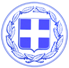 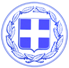                       Κως, 26 Οκτωβρίου 2016ΔΕΛΤΙΟ ΤΥΠΟΥΑΠΑΝΤΗΣΗ ΣΤΟ ΟΡΑΜΑ ΣΧΕΤΙΚΑ ΜΕ ΤΗΝ ΗΜΕΡΟΜΗΝΙΑ ΤΗΣ ΑΛΛΑΓΗΣ ΤΟΥ ΑΓΙΑΣΜΟΥ ΣΤΟ 7Ο ΔΗΜΟΤΙΚΟΣτην συνεδρίαση του Δημοτικού συμβουλίου Κω στις 25/10/2016η Επικεφαλής του Οράματος κα Ρούφα Ιωάννα έκανε αναφορά για την αλλαγή της ημερομηνίας του αγιασμού και των εγκαινίων στο 7ο Δημοτικό σχολείο Κω, αναφορά την οποία επαναλαμβάνει στις 26/10/2016 το Γραφείο Τύπου της παράταξης της.Αισθάνομαι την ανάγκη να απαντήσω σχετικά με το θέμα λόγω της απουσίας μου από το Δημοτικό συμβούλιο κατά τη συζήτηση του ανωτέρω θέματος εξαιτίας ανειλημμένων υποχρεώσεων.Είναι απαράδεκτη η αναφορά που γίνεται για την διευθύντρια και το σύλλογο διδασκόντων του Σχολείου, οι οποίοι παρουσιάζονται να άγονται από τη βούληση του Δημάρχου και είναι εξαιρετικά προσβλητικό για αυτούς.Θεωρούμε τους Διευθυντές όλων των σχολικών μας μονάδων συνεργάτες, η γνώμη των οποίων για μας είναι πάντα σεβαστή.Για την αποκατάσταση της αλήθειας η ημερομηνία του αγιασμού και των εγκαινίων αποφασίστηκε να μετατεθεί για τις 26/10/2016 σε συνάντηση που είχαμε ο Δήμαρχος, εγώ και η διευθύντρια για διάφορα θέματα του σχολείου. Ο λόγος που επιλέχθηκε η συγκεκριμένη ημερομηνία είναι για να μην χαθούν άλλες διδακτικές ώρες καθώς είναι μέρα γιορτής για την εθνική μας επέτειο. Οποιαδήποτε άλλη αιτίαση είναι ξένη προς την πραγματικότητα.Και στο παρελθόν έχω ζητήσει από την κυρία Ρούφα να μην καταφεύγει σε πολιτική αντιπαράθεση στο χώρο των σχολείων με φόντο τα παιδιά. Ευελπιστώ κάποια στιγμή να το καταλάβει.Ο ΠΡΟΕΔΡΟΣ ΤΩΝ ΣΧΟΛΙΚΩΝ ΕΠΙΤΡΟΠΩΝΖερβός Εμμανουήλ